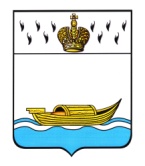 ДУМА ВЫШНЕВОЛОЦКОГО ГОРОДСКОГО ОКРУГАРЕШЕНИЕот 13.11.2019 				     № 46О налоге на имуществофизических лицВ соответствии с главой 32 части второй Налогового кодекса Российской Федерации, Федеральным законом от 06.10.2003 № 131-ФЗ «Об общих принципах организации местного самоуправления в Российской Федерации», законом Тверской области от 13.11.2014 № 91-ЗО «О единой дате начала применения на территории Тверской области порядка определения налоговой базы по налогу на имущество физических лиц исходя из кадастровой стоимости объектов налогообложения», законом Тверской области от 02.04.2019 № 13-ЗО «О преобразовании муниципальных образований Тверской области путем объединения поселений, входящих в состав территории муниципального образования Тверской области «Вышневолоцкий район», с городским округом город Вышний Волочек Тверской области и внесении изменений в отдельные законы Тверской области», Дума Вышневолоцкого городского округа решила:1. Установить и ввести в действие с 1 января 2020 года на территории муниципального образования Вышневолоцкий городской округ Тверской области налог на имущество физических лиц (далее – налог).2. Установить, что налоговая база по налогу в отношении объектов налогообложения определяется исходя из их кадастровой стоимости.3. Установить следующие налоговые ставки по налогу:4. Установить, что налоговые льготы применяются в порядке и на условиях, предусмотренных статьей 407 Налогового кодекса Российской Федерации.В дополнение льгот, установленных статьей 407 Налогового кодекса Российской Федерации, установить, что право на налоговую льготу имеют следующие категории налогоплательщиков:- члены многодетных семей, имеющих в своем составе трех и более детей и воспитывающих их до восемнадцатилетнего возраста;- члены семей, воспитывающих детей-инвалидов;- члены приемных и опекунских семей;- дети-сироты, дети, оставшиеся без попечения родителей, лица из числа детей-сирот и детей, оставшихся без попечения родителей.4.1. Установить следующие основания и порядок применения налоговых льгот, предусмотренных пунктом 4 настоящего решения:4.2. налоговая льгота предоставляется в размере подлежащей уплате налогоплательщиком суммы налога в отношении объекта налогообложения, находящегося в собственности налогоплательщика и не используемого налогоплательщиком в предпринимательской деятельности;4.3. при определении подлежащей уплате налогоплательщиком суммы налога налоговая льгота предоставляется в отношении одного объекта налогообложения каждого вида по выбору налогоплательщика вне зависимости от количества оснований для применения налоговых льгот;4.4. налоговая льгота не предоставляется в отношении объектов налогообложения, указанных в подпункте 2 пункта 2 статьи 406 Налогового кодекса Российской Федерации, за исключением гаражей и машино-мест, расположенных в таких объектах налогообложения;4.5. физические лица, имеющие право на налоговые льготы, установленные законодательством о налогах и сборах, представляют в налоговый орган по своему выбору заявление о предоставлении налоговой льготы. Подтверждение права налогоплательщика на налоговую льготу осуществляется в порядке, аналогичном порядку, предусмотренному п. 3 ст. 361.1 Налогового кодекса Российской Федерации;4.6. документами, подтверждающими право налогоплательщика на налоговую льготу, являются:5. Со дня вступления в силу настоящего решения признать утратившими силу:- решение Вышневолоцкой городской Думы от 27.11.2014 № 123 «Об установлении на территории муниципального образования «Город Вышний Волочек» налога на имущество физических лиц»;- решение Вышневолоцкой городской Думы от 20.12.2017 № 73 «О внесении изменений в решение Вышневолоцкой городской Думы от 27.11.2014 № 123 «Об установлении на территории муниципального образования «Город Вышний Волочек» налога на имущество физических лиц»;- решение Вышневолоцкой городской Думы от 31.10.2018 № 120 «О внесении изменений в решение Вышневолоцкой городской Думы от 27.11.2014 № 123 «Об установлении на территории муниципального образования «Город Вышний Волочек» налога на имущество физических лиц»;- решение Совета депутатов Борисовского сельского поселения Вышневолоцкого района Тверской области от 25.11.2014 № 19 «Об установлении на территории муниципального образования «Борисовское сельское поселение» Вышневолоцкого района Тверской области налога на имущество физических лиц»;- решение Совета депутатов Борисовского сельского поселения Вышневолоцкого района Тверской области от 16.03.2015 № 6 «О внесении изменений в решение Совета депутатов Борисовского сельского поселения Вышневолоцкого района Тверской области от 25.11.2014 № 19 «Об установлении на территории муниципального образования «Борисовское сельское поселение» Вышневолоцкого района Тверской области налога на имущество физических лиц»;- решение Совета депутатов Борисовского сельского поселения Вышневолоцкого района Тверской области от 13.11.2015 № 21 «О внесении изменений и дополнений в решение Совета депутатов Борисовского сельского поселения Вышневолоцкого района Тверской области от 25.11.2014 № 19 (с изменениями от 16 марта 2015г. № 6)»;- решение Совета депутатов Борисовского сельского поселения Вышневолоцкого района Тверской области от 28.11.2016 № 17 «О внесении изменений в решение Совета депутатов Борисовского сельского поселения Вышневолоцкого района от 25.11.2014 № 19 «Об установлении на территории муниципального образования «Борисовское сельское поселение» Вышневолоцкого района Тверской области налога на имущество физических лиц» (с изменениями от 16 марта 2015г. № 6 и от 13.11.2015 № 21)»;- решение Совета депутатов Борисовского сельского поселения Вышневолоцкого района Тверской области от 11.12.2017 № 31 «О внесении изменений в решение Совета депутатов Борисовского сельского поселения Вышневолоцкого района Тверской области от 25.11.2014 № 19 «Об установлении на территории муниципального образования «Борисовское поселение» Вышневолоцкого района Тверской области налога на имущество физических лиц»;- решение Совета депутатов Борисовского сельского поселения Вышневолоцкого района Тверской области от 08.10.2018 № 4 «О внесении изменений в решение Совета депутатов Борисовского сельского поселения Вышневолоцкого района Тверской области от 25.11.2014 № 19 «Об установлении на территории муниципального образования «Борисовское сельское поселение» Вышневолоцкого района Тверской области налога на имущество физических лиц»;- решение Совета депутатов Горняцкого сельского поселения Вышневолоцкого района Тверской области от 26.11.2014 № 53 «Об установлении на территории муниципального образования «Горняцкое сельское поселение» Вышневолоцкого района Тверской области налога на имущество физических лиц»;- решение Совета депутатов Горняцкого сельского поселения Вышневолоцкого района Тверской области от 20.02.2015 № 67 «О внесении изменений в решение Совета депутатов Горняцкого сельского поселения Вышневолоцкого района Тверской области от 26.11.2014 № 53»;- решение Совета депутатов Горняцкого сельского поселения Вышневолоцкого района Тверской области от 10.11.2015 № 97 «О внесении изменений в решение Совета депутатов Горняцкого сельского поселения Вышневолоцкого района Тверской области от 26.11.2014 № 53 (с изменениями от 20.02.2015г. № 67)»;- решение Совета депутатов Горняцкого сельского поселения Вышневолоцкого района Тверской области от 16.11.2016 № 135 «О внесении изменений в решение Совета депутатов Горняцкого сельского поселения Вышневолоцкого района Тверской области от 26.11.2014 № 53 «Об установлении на территории муниципального образования «Горняцкое сельское поселение» Вышневолоцкого района Тверской области налога на имущество физических лиц» (с изменениями от 20.02.2015г. № 67 и от 10.11.2015 № 97)»;- решение Совета депутатов Горняцкого сельского поселения Вышневолоцкого района Тверской области от 01.12.2017 № 187 «О внесении дополнений в решение Совета депутатов Горняцкого сельского поселения Вышневолоцкого района Тверской области от 26.11.2014 № 53 «Об установлении на территории муниципального образования «Горняцкое сельское поселение» Вышневолоцкого района Тверской области налога на имущество физических лиц»;- решение Совета депутатов Горняцкого сельского поселения Вышневолоцкого района Тверской области от 09.10.2018 № 4 «О внесении дополнений в решение Совета депутатов Горняцкого сельского поселения Вышневолоцкого района Тверской области от 26.11.2014 № 53 «Об установлении на территории муниципального образования «Горняцкое сельское поселение» Вышневолоцкого района Тверской области налога на имущество физических лиц»;- решение Совета депутатов Дятловского сельского поселения Вышневолоцкого района Тверской области от 25.11.2014 № 32 «Об установлении на территории муниципального образования «Дятловское сельское поселение» Вышневолоцкого района Тверской области налога на имущество физических лиц»;- решение Совета депутатов Дятловского сельского поселения Вышневолоцкого района Тверской области от 25.02.2015 № 4 «О внесении изменений в решение Совета депутатов Дятловского сельского поселения Вышневолоцкого района Тверской области от 25.11.2014 № 32»;- решение Совета депутатов Дятловского сельского поселения Вышневолоцкого района Тверской области от 10.11.2015 № 18 «О внесении изменений и дополнений в решение Совета депутатов Дятловского сельского поселения Вышневолоцкого района Тверской области от 25.11.2014 № 32 (с изменениями от 25.02.2015г. № 4)»;- решение Совета депутатов Дятловского сельского поселения Вышневолоцкого района Тверской области от 14.11.2016 № 15 «О внесении изменений в решение Совета депутатов Дятловского сельского поселения Вышневолоцкого района Тверской области от 25.11.2014 № 32 «Об установлении на территории муниципального образования «Дятловское сельское поселение» Вышневолоцкого района Тверской области налога на имущество физических лиц»;- решение Совета депутатов Дятловского сельского поселения Вышневолоцкого района Тверской области от 01.12.2017 № 21 «О внесении изменений в решение Совета депутатов Дятловского сельского поселения Вышневолоцкого района Тверской области от 25.11.2014 № 32 «Об установлении на территории муниципального образования «Дятловское сельское поселение» Вышневолоцкого района Тверской области налога на имущество физических лиц»;- решение Совета депутатов Дятловского сельского поселения Вышневолоцкого района Тверской области от 04.10.2018 № 4 «О внесении изменений в решение Совета депутатов Дятловского сельского поселения Вышневолоцкого района Тверской области от 25.11.2014 № 32 «Об установлении на территории муниципального образования «Дятловское сельское поселение» Вышневолоцкого района Тверской области налога на имущество физических лиц»;- решение Совета депутатов Есеновичского сельского поселения Вышневолоцкого района Тверской области от 25.11.2014 № 35 «Об установлении на территории муниципального образования «Есеновичского сельское поселение» Вышневолоцкого района Тверской области налога на имущество физических лиц»;- решение Совета депутатов Есеновичского сельского поселения Вышневолоцкого района Тверской области от 24.03.2015 № 47 «О внесении изменений в решение Совета депутатов Есеновичского сельского поселения Вышневолоцкого района Тверской области от 25.11.2014 № 35»;- решение Совета депутатов Есеновичского сельского поселения Вышневолоцкого района Тверской области от 07.12.2015 № 69 «О внесении изменений и дополнений в решение Совета депутатов Есеновичского сельского поселения Вышневолоцкого района Тверской области от 25.11.2014 № 35 (с изменениями от 24.03.2015г. № 47)»;- решение Совета депутатов Есеновичского сельского поселения Вышневолоцкого района Тверской области от 25.11.2016 № 96 «О внесении изменений в решение Совета депутатов Есеновичского сельского поселения Вышневолоцкого района Тверской области от 25.11.2014 № 35 «Об установлении на территории муниципального образования «Есеновичского сельское поселение» Вышневолоцкого района Тверской области налога на имущество физических лиц» (с изменениями от 24.03.2015г. № 47 и от 07.12.2015 № 69)»;- решение Совета депутатов Есеновичского сельского поселения Вышневолоцкого района Тверской области от 12.12.2017 № 134 «О внесении изменений в решение Совета депутатов Есеновичского сельского поселения Вышневолоцкого района Тверской области от 25.11.2014 № 35 «Об установлении на территории муниципального образования «Есеновичского сельское поселение» Вышневолоцкого района Тверской области налога на имущество физических лиц»;- решение Совета депутатов Есеновичского сельского поселения Вышневолоцкого района Тверской области от 18.10.2018 № 7 «О внесении изменений в решение Совета депутатов Есеновичского сельского поселения Вышневолоцкого района Тверской области от 25.11.2014 № 35 «Об установлении на территории муниципального образования «Есеновичского сельское поселение» Вышневолоцкого района Тверской области налога на имущество физических лиц»;- решение Совета депутатов Зеленогорского сельского поселения Вышневолоцкого района Тверской области от 25.11.2014 № 51 «Об установлении на территории муниципального образования «Администрация Зеленогорского сельского поселения» Вышневолоцкого района Тверской области налога на имущество физических лиц»;- решение Совета депутатов Зеленогорского сельского поселения Вышневолоцкого района Тверской области от 12.03.2015 № 65 «О внесении изменений в решение Совета депутатов Зеленогорского сельского поселения Вышневолоцкого района Тверской области от 25.11.2014 № 51»;- решение Совета депутатов Зеленогорского сельского поселения Вышневолоцкого района Тверской области от 12.11.2015 № 82 «О внесении изменений и дополнений в решение Совета депутатов Зеленогорского сельского поселения Вышневолоцкого района Тверской области от 25.11.2014 № 51»;- решение Совета депутатов Зеленогорского сельского поселения Вышневолоцкого района Тверской области от 17.11.2016 № 119 «О внесении изменений в решение Совета депутатов Зеленогорского сельского поселения Вышневолоцкого района Тверской области от 25.11.2014 № 51 «Об установлении на территории муниципального образования «Зеленогорское сельское поселение» Вышневолоцкого района Тверской области налога на имущество физических лиц»;- решение Совета депутатов Зеленогорского сельского поселения Вышневолоцкого района Тверской области от 04.12.2017 № 160 «О внесении изменений в решение Совета депутатов Зеленогорского сельского поселения Вышневолоцкого района Тверской области от 25.11.2014 № 51 «Об установлении на территории муниципального образования «Зеленогорское сельское поселение» Вышневолоцкого района Тверской области налога на имущество физических лиц»;- решение Совета депутатов Зеленогорского сельского поселения Вышневолоцкого района Тверской области от 01.10.2018 № 187 «О внесении изменений в решение Совета депутатов Зеленогорского сельского поселения Вышневолоцкого района Тверской области от 25.11.2014 № 51 «Об установлении на территории муниципального образования «Зеленогорское сельское поселение» Вышневолоцкого района Тверской области налога на имущество физических лиц»;- решение Совета депутатов Княщинского сельского поселения Вышневолоцкого района Тверской области от 25.11.2014 № 18 «Об установлении на территории муниципального образования «Княщинское сельского поселение» Вышневолоцкого района Тверской области налога на имущество физических лиц»;- решение Совета депутатов Княщинского сельского поселения Вышневолоцкого района Тверской области от 05.03.2015 № 6 «О внесении изменений в решение Совета депутатов Княщинского сельского поселения Вышневолоцкого района Тверской области от 25.11.2014 № 18»;- решение Совета депутатов Княщинского сельского поселения Вышневолоцкого района Тверской области от 19.11.2015 № 25 «О внесении изменений и дополнений в решение Совета депутатов Княщинского сельского поселения Вышневолоцкого района Тверской области от 25.11.2014 № 18 (с изменениями от 05.03.2015 № 6)»;- решение Совета депутатов Княщинского сельского поселения Вышневолоцкого района Тверской области от 17.11.2016 № 21 «О внесении изменений в решение Совета депутатов Княщинского сельского поселения Вышневолоцкого района Тверской области от 25.11.2014 № 18 «Об установлении на территории муниципального образования «Княщинское сельское поселение» Вышневолоцкого района Тверской области налога на имущество физических лиц»;- решение Совета депутатов Княщинского сельского поселения Вышневолоцкого района Тверской области от 01.12.2017 № 29 «О внесении изменений в решение Совета депутатов Княщинского сельского поселения Вышневолоцкого района Тверской области от 25.11.2014 № 18 «Об установлении на территории муниципального образования «Княщинское сельское поселение» Вышневолоцкого района Тверской области налога на имущество физических лиц»;- решение Совета депутатов Княщинского сельского поселения Вышневолоцкого района Тверской области от 19.09.2018 № 16 «О внесении изменений в решение Совета депутатов Княщинского сельского поселения Вышневолоцкого района Тверской области от 25.11.2014 № 18 «Об установлении на территории муниципального образования «Княщинское сельское поселение» Вышневолоцкого района Тверской области налога на имущество физических лиц»;- решение Совета депутатов Коломенского сельского поселения Вышневолоцкого района Тверской области от 26.11.2014 № 21 «Об установлении на территории муниципального образования «Коломенское сельское поселение» Вышневолоцкого района Тверской области налога на имущество физических лиц»;- решение Совета депутатов Коломенского сельского поселения Вышневолоцкого района Тверской области от 04.03.2015 № 6 «О внесении изменений в решение Совета депутатов Коломенского сельского поселения Вышневолоцкого района Тверской области от 26.11.2014 № 21»;- решение Совета депутатов Коломенского сельского поселения Вышневолоцкого района Тверской области от 13.11.2015 № 26 «О внесении изменений и дополнений в решение Совета депутатов Коломенского сельского поселения Вышневолоцкого района Тверской области от 26.11.2014 № 21 (с изменениями от 04.03.2015 № 6)»;- решение Совета депутатов Коломенского сельского поселения Вышневолоцкого района Тверской области от 23.11.2016 № 17 «О внесении изменений в решение Совета депутатов Коломенского сельского поселения Вышневолоцкого района от 26.11.2014 № 21 «Об установлении на территории муниципального образования «Коломенское сельское поселение» Вышневолоцкого района Тверской области налога на имущество физических лиц» (с изменениями от 04.03.2015 № 6 и от 13.11.2015 № 26)»;- решение Совета депутатов Коломенского сельского поселения Вышневолоцкого района Тверской области от 01.12.2017 № 25 «О внесении изменений в решение Совета депутатов Коломенского сельского поселения Вышневолоцкого района Тверской области от 26.11.2014 № 21 «Об установлении на территории муниципального образования «Коломенское сельское поселение» Вышневолоцкого района Тверской области налога на имущество физических лиц»;- решение Совета депутатов Коломенского сельского поселения Вышневолоцкого района Тверской области от 02.10.2018 № 20 «О внесении изменений в решение Совета депутатов Коломенского сельского поселения Вышневолоцкого района Тверской области от 26.11.2014 № 21 «Об установлении на территории муниципального образования «Коломенское сельское поселение» Вышневолоцкого района Тверской области налога на имущество физических лиц»;- решение Совета депутатов городского поселения поселок Красномайский Вышневолоцкого района Тверской области от 26.11.2014 № 31 «Об установлении на территории муниципального образования «Городское поселение поселок Красномайский» Вышневолоцкого района Тверской области налога на имущество физических лиц»;- решение Совета депутатов городского поселения поселок Красномайский Вышневолоцкого района Тверской области от 26.02.2015 № 43 «О внесении изменений в решение Совета депутатов городского поселения поселок Красномайский Вышневолоцкого района Тверской области от 26.11.2014 № 31»;- решение Совета депутатов городского поселения поселок Красномайский Вышневолоцкого района Тверской области от 25.11.2015 № 58 «О внесении изменений и дополнений в решение Совета депутатов городского поселения поселок Красномайский Вышневолоцкого района Тверской области от 26.11.2014 № 31 (с изменениями от 26.02.2015 № 43)»;- решение Совета депутатов городского поселения поселок Красномайский Вышневолоцкого района Тверской области от 02.12.2016 № 110 «О внесении изменений в решение Совета депутатов городского поселения поселок Красномайский Вышневолоцкого района Тверской области от 26.11.2014 № 31 «Об установлении на территории муниципального образования «Городское поселение поселок Красномайский» Вышневолоцкого района Тверской области налога на имущество физических лиц» (с изменениями от 26.02.2015 № 43 и от 25.11.2015 № 58)»;- решение Совета депутатов городского поселения поселок Красномайский Вышневолоцкого района Тверской области от 27.12.2017 № 152/1 «О внесении изменений в решение Совета депутатов городского поселения поселок Красномайский Вышневолоцкого района Тверской области от 26.11.2014 № 31 «Об установлении на территории муниципального образования «Городское поселение поселок Красномайский» Вышневолоцкого района Тверской области налога на имущество физических лиц»;- решение Совета депутатов городского поселения поселок Красномайский Вышневолоцкого района Тверской области от 03.10.2018 № 04 «О внесении изменений в решение Совета депутатов городского поселения поселок Красномайский Вышневолоцкого района Тверской области от 26.11.2014 № 31 «Об установлении на территории муниципального образования «Городское поселение поселок Красномайский» Вышневолоцкого района Тверской области налога на имущество физических лиц»;- решение Совета депутатов Лужниковского сельского поселения Вышневолоцкого района Тверской области от 25.11.2014 № 20 «Об установлении на территории муниципального образования «Лужниковское сельское поселение» Вышневолоцкого района Тверской области налога на имущество физических лиц»;- решение Совета депутатов Лужниковского сельского поселения Вышневолоцкого района Тверской области от 25.02.2015 № 06 «О внесении изменений в решение от 25.11.2014 № 20»;- решение Совета депутатов Лужниковского сельского поселения Вышневолоцкого района Тверской области от 13.11.2015 № 21 «О внесении изменений и дополнений в решение Совета депутатов Лужниковского сельского поселения Вышневолоцкого района Тверской области от 25.11.2014 № 20 (с изменениями от 25.02.2015 № 5)»;- решение Совета депутатов Лужниковского сельского поселения Вышневолоцкого района Тверской области от 10.11.2016 № 19 «О внесении изменений в решение Совета депутатов Лужниковского сельского поселения Вышневолоцкого района Тверской области от 25.11.2014 № 20 «Об установлении на территории муниципального образования «Лужниковское сельское поселение» Вышневолоцкого района Тверской области налога на имущество физических лиц» (с изменениями от 25.02.2015 № 6; от 13.11.2015 № 22)»;- решение Совета депутатов Лужниковского сельского поселения Вышневолоцкого района Тверской области от 01.12.2017 № 28 «О внесении изменений в решение Совета депутатов Лужниковского сельского поселения Вышневолоцкого района Тверской области от 25.11.2014 № 20 «Об установлении на территории муниципального образования «Лужниковское сельское поселение» Вышневолоцкого района Тверской области налога на имущество физических лиц» (с изменениями от 25.02.2015 № 6; от 13.11.2015 № 22; от 10.11.2016 № 19)»;- решение Совета депутатов Лужниковского сельского поселения Вышневолоцкого района Тверской области от 03.10.2018 № 05 «О внесении изменений в решение Совета депутатов Лужниковского сельского поселения Вышневолоцкого района Тверской области от 25.11.2014 № 20 «Об установлении на территории муниципального образования «Лужниковское сельское поселение» Вышневолоцкого района Тверской области налога на имущество физических лиц»;- решение Совета депутатов Овсищенского сельского поселения Вышневолоцкого района Тверской области от 25.11.2014 № 17 «Об установлении на территории муниципального образования «Овсищенское сельское поселение» Вышневолоцкого района Тверской области налога на имущество физических лиц»;- решение Совета депутатов Овсищенского сельского поселения Вышневолоцкого района Тверской области от 25.02.2015 № 3 «О внесении изменений в решение Совета депутатов Овсищенского сельского поселения Вышневолоцкого района Тверской области от 25.11.2014 № 17»;- решение Совета депутатов Овсищенского сельского поселения Вышневолоцкого района Тверской области от 13.11.2015 № 25 «О внесении изменений и дополнений в решение Совета депутатов Овсищенского сельского поселения Вышневолоцкого района Тверской области от 25.11.2014 № 17 (с изменениями от 25.02.2015 № 3)»;- решение Совета депутатов Овсищенского сельского поселения Вышневолоцкого района Тверской области от 21.11.2016 № 19 «О внесении изменений в решение Совета депутатов Овсищенского сельского поселения Вышневолоцкого района Тверской области от 25.11.2014 № 17 «Об установлении на территории муниципального образования «Овсищенское сельское поселение» Вышневолоцкого района Тверской области налога на имущество физических лиц» (с изменениями от 25.02.2015 № 3; от 13.11.2015 № 25)»;- решение Совета депутатов Овсищенского сельского поселения Вышневолоцкого района Тверской области от 01.12.2017 № 22 «О внесении изменений в решение Совета депутатов Овсищенского сельского поселения Вышневолоцкого района Тверской области от 25.11.2014 № «Об установлении на территории муниципального образования «Овсищенское сельское поселение» Вышневолоцкого района Тверской области налога на имущество физических лиц»;- решение Совета депутатов Овсищенского сельского поселения Вышневолоцкого района Тверской области от 04.10.2018 № 4 «О внесении изменений в решение Совета депутатов Овсищенского сельского поселения Вышневолоцкого района Тверской области от 25.11.2014 № 17 «Об установлении на территории муниципального образования «Овсищенское сельское поселение» Вышневолоцкого района Тверской области налога на имущество физических лиц»;- решение Совета депутатов Садового сельского поселения Вышневолоцкого района Тверской области от 25.11.2014 № 19 «Об установлении на территории муниципального образования «Садовое сельское поселение» Вышневолоцкого района Тверской области налога на имущество физических лиц»;- решение Совета депутатов Садового сельского поселения Вышневолоцкого района Тверской области от 25.02.2015 № 3 «О внесении изменений в решение Совета депутатов Садового сельского поселения Вышневолоцкого района Тверской области от 25.11.2014 № 19;- решение Совета депутатов Садового сельского поселения Вышневолоцкого района Тверской области от 20.11.2015 № 20 «О внесении изменений и дополнений в решение Совета депутатов Садового сельского поселения Вышневолоцкого района Тверской области от 25.11.2014 № 19 (с изменениями от 25.02.2015 № 3)»;- решение Совета депутатов Садового сельского поселения Вышневолоцкого района Тверской области от 28.12.2016 № 32 «О внесении изменений в решение Совета депутатов Садового сельского поселения Вышневолоцкого района Тверской области от 25.11.2014 № 19 «Об установлении на территории муниципального образования «Садовое сельское поселение» Вышневолоцкого района Тверской области налога на имущество физических лиц» (с изменениями от 25.02.2015 № 3; от 20.11.2015 № 20)»;- решение Совета депутатов Садового сельского поселения Вышневолоцкого района Тверской области от 11.12.2017 № 27 «О внесении изменений в решение Совета депутатов Садового сельского поселения Вышневолоцкого района Тверской области от 25.11.2014 № 19 «Об установлении на территории муниципального образования «Садовое сельское поселение» Вышневолоцкого района Тверской области налога на имущество физических лиц»;- решение Совета депутатов Садового сельского поселения Вышневолоцкого района Тверской области от 18.10.2018 № 7 «О внесении изменений в решение Совета депутатов Садового сельского поселения Вышневолоцкого района Тверской области от 25.11.2014 № 19 «Об установлении на территории муниципального образования «Садовое сельское поселение» Вышневолоцкого района Тверской области налога на имущество физических лиц»;- решение Совета депутатов Солнечного сельского поселения Вышневолоцкого района Тверской области от 26.11.2014 № 69 «Об установлении на территории муниципального образования «Солнечное сельское поселение» Вышневолоцкого района Тверской области налога на имущество физических лиц»;- решение Совета депутатов Солнечного сельского поселения Вышневолоцкого района Тверской области от 18.02.2015 № 88 «О внесении изменений в решение Совета депутатов Солнечного сельского поселения Вышневолоцкого района Тверской области от 26.11.2014 № 69;- решение Совета депутатов Солнечного сельского поселения Вышневолоцкого района Тверской области от 05.11.2015 № 122 «О внесении изменений и дополнений в решение Совета депутатов Солнечного сельского поселения Вышневолоцкого района Тверской области от 26.11.2014 № 69 (с изменениями от 18.02.2015 № 88)»;- решение Совета депутатов Солнечного сельского поселения Вышневолоцкого района Тверской области от 23.11.2016 № 167 «О внесении изменений в решение Совета депутатов Солнечного сельского поселения Вышневолоцкого района Тверской области от 26.11.2014 № 69 «Об установлении на территории муниципального образования «Солнечное сельское поселение» Вышневолоцкого района Тверской области налога на имущество физических лиц» (с изменениями от 18.02.2015 № 88 и от 05.11.2015 № 122)»;- решение Совета депутатов Солнечного сельского поселения Вышневолоцкого района Тверской области от 01.12.2017 № 215 «О внесении изменений в решение Совета депутатов Солнечного сельского поселения Вышневолоцкого района Тверской области от 26.11.2014 № 69 «Об установлении на территории муниципального образования «Солнечное сельское поселение» Вышневолоцкого района Тверской области налога на имущество физических лиц»;- решение Совета депутатов Солнечного сельского поселения Вышневолоцкого района Тверской области от 08.10.2018 № 6 «О внесении изменений в решение Совета депутатов Солнечного сельского поселения Вышневолоцкого района Тверской области от 26.11.2014 № 69 «Об установлении на территории муниципального образования «Солнечное сельское поселение» Вышневолоцкого района Тверской области налога на имущество физических лиц»;- решение Совета депутатов Сорокинского сельского поселения Вышневолоцкого района Тверской области от 25.11.2014 № 37 «Об установлении на территории муниципального образования «Сорокинское сельское поселение» Вышневолоцкого района Тверской области налога на имущество физических лиц»;- решение Совета депутатов Сорокинского сельского поселения Вышневолоцкого района Тверской области от 25.02.2015 № 4 «О внесении изменений в решение Совета депутатов Сорокинского сельского поселения Вышневолоцкого района Тверской области от 25.11.2014 № 37»;- решение Совета депутатов Сорокинского сельского поселения Вышневолоцкого района Тверской области от 12.11.2015 № 25 «О внесении изменений и дополнений в решение Совета депутатов Сорокинского сельского поселения Вышневолоцкого района Тверской области от 25.11.2014 № 37 (с изменениями от 25.02.2015 № 4)»;- решение Совета депутатов Сорокинского сельского поселения Вышневолоцкого района Тверской области от 09.11.2016 № 56 «О внесении изменений в решение Совета депутатов Сорокинского сельского поселения Вышневолоцкого района Тверской области от 25.11.2014 № 37 «Об установлении на территории муниципального образования «Сорокинское сельское поселение» Вышневолоцкого района Тверской области налога на имущество физических лиц» (с изменениями от 25.02.2015 № 4, от 12.11.2015 № 25)»;- решение Совета депутатов Сорокинского сельского поселения Вышневолоцкого района Тверской области от 06.12.2017 № 96 «О внесении изменений в решение Совета депутатов Сорокинского сельского поселения Вышневолоцкого района Тверской области от 25.11.2014 № 37 «Об установлении на территории муниципального образования «Сорокинское сельское поселение» Вышневолоцкого района Тверской области налога на имущество физических лиц»;- решение Совета депутатов Сорокинского сельского поселения Вышневолоцкого района Тверской области от 03.10.2018 № 125 «О внесении изменений в решение Совета депутатов Сорокинского сельского поселения Вышневолоцкого района Тверской области от 25.11.2014 № 37 «Об установлении на территории муниципального образования «Сорокинское сельское поселение» Вышневолоцкого района Тверской области налога на имущество физических лиц»;- решение Совета депутатов Терелесовского сельского поселения Вышневолоцкого района Тверской области от 26.11.2014 № 33 «Об установлении на территории муниципального образования «Терелесовское сельское поселение» Вышневолоцкого района Тверской области налога на имущество физических лиц»;- решение Совета депутатов Терелесовского сельского поселения Вышневолоцкого района Тверской области от 13.03.2015 № 44 «О внесении изменений в решение Совета депутатов Терелесовского сельского поселения Вышневолоцкого района Тверской области от 26.11.2014 № 33»;- решение Совета депутатов Терелесовского сельского поселения Вышневолоцкого района Тверской области от 03.12.2015 № 62 «О внесении изменений и дополнений в решение Совета депутатов Терелесовского сельского поселения Вышневолоцкого района Тверской области от 26.11.2014 № 33 (с изменениями от 13.03.2015 № 44)»;- решение Совета депутатов Терелесовского сельского поселения Вышневолоцкого района Тверской области от 02.12.2016 № 95 «О внесении изменений в решение Совета депутатов Терелесовского сельского поселения Вышневолоцкого района Тверской области от 26.11.2014 № 34 «Об установлении на территории муниципального образования «Терелесовское сельское поселение» Вышневолоцкого района Тверской области налога на имущество физических лиц» (с изменениями от 13.03.2015 № 45 и от 03.12.2015 № 63)»;- решение Совета депутатов Терелесовского сельского поселения Вышневолоцкого района Тверской области от 15.12.2017 № 136 «О внесении изменений в решение Совета депутатов Терелесовского сельского поселения Вышневолоцкого района Тверской области от 26.11.2014 № 33 «Об установлении на территории муниципального образования «Терелесовское сельское поселение» Вышневолоцкого района Тверской области налога на имущество физических лиц»;- решение Совета депутатов Терелесовского сельского поселения Вышневолоцкого района Тверской области от 28.09.2018 № 157 «О внесении изменений в решение Совета депутатов Терелесовского сельского поселения Вышневолоцкого района Тверской области от 26.11.2014 № 33 «Об установлении на территории муниципального образования «Терелесовское сельское поселение» Вышневолоцкого района Тверской области налога на имущество физических лиц»;- решение Совета депутатов Холохоленского сельского поселения Вышневолоцкого района Тверской области от 24.11.2014 № 47 «Об установлении на территории муниципального образования Холохоленское сельское поселение Вышневолоцкого района Тверской области налога на имущество физических лиц»;- решение Совета депутатов Холохоленского сельского поселения Вышневолоцкого района Тверской области от 25.02.2015 № 59 «О внесении изменений в решение от 24.11.2014 № 47»;- решение Совета депутатов Холохоленского сельского поселения Вышневолоцкого района Тверской области от 12.11.2015 № 88 «О внесении изменений и дополнений в решение Совета депутатов Холохоленского сельского поселения Вышневолоцкого района Тверской области от 24.11.2014 № 47 (с изменениями от 25.02.2015 № 59)»;- решение Совета депутатов Холохоленского сельского поселения Вышневолоцкого района Тверской области от 24.11.2016 № 127 «О внесении изменений в решение Совета депутатов Холохоленского сельского поселения Вышневолоцкого района Тверской области от 24.11.2014 № 47 «Об установлении на территории муниципального образования Холохоленское сельское поселение Вышневолоцкого района Тверской области налога на имущество физических лиц» (с изменениями от 25.02.2015 № 59 и от 12.11.2015 № 88)»;- решение Совета депутатов Холохоленского сельского поселения Вышневолоцкого района Тверской области от 12.12.2017 № 171 «О внесении изменений в решение Совета депутатов Холохоленского сельского поселения Вышневолоцкого района Тверской области от 24.11.2014 № 47 «Об установлении на территории муниципального образования Холохоленское сельское поселение Вышневолоцкого района Тверской области налога на имущество физических лиц»;- решение Совета депутатов Холохоленского сельского поселения Вышневолоцкого района Тверской области от 09.10.2018 № 4 «О внесении изменений в решение Совета депутатов Холохоленского сельского поселения Вышневолоцкого района Тверской области от 24.11.2014 № 47 «Об установлении на территории муниципального образования Холохоленское сельское поселение Вышневолоцкого района Тверской области налога на имущество физических лиц».6. Настоящее решение вступает в силу не ранее чем по истечении одного месяца со дня его официального опубликования в газете «Вышневолоцкая правда» и не ранее 01 января 2020 года. 7. Настоящее решение подлежит официальному опубликованию в газете «Вышневолоцкая правда» и размещению на официальном сайте города Вышний Волочек в информационно-телекоммуникационной сети «Интернет».И.о. Главы города                                                                                       Н.П. РощинаПредседатель ДумыВышневолоцкого городского округа                                                         Н.Н. АдровОбъекты налогообложенияСтавка налогажилые дома, части жилых домов, квартиры, части квартир, комнаты;объекты незавершенного строительства в случае, если проектируемым назначением таких объектов является жилой дом;единые недвижимые комплексы, в состав которых входит хотя бы один жилой дом;гаражи, машино-места, в том числе расположенные в объектах налогообложения, указанных в подпункте 2 пункта 2 статьи 406 Налогового кодекса Российской Федерации;хозяйственные строения или сооружения, площадь каждого из которых не превышает 50 квадратных метров и которые расположены на земельных участках для ведения личного подсобного хозяйства, огородничества, садоводства или индивидуального жилищного строительства0,3%объекты налогообложения, включенные в перечень, определяемый в соответствии с пунктом 7 статьи 378.2 Налогового кодекса Российской Федерации;объекты налогообложения, предусмотренные абзацем 2 пункта 10 статьи 378.2 Налогового кодекса Российской Федерации;объекты налогообложения, кадастровая стоимость каждого из которых превышает 300 миллионов рублей2%прочие объекты налогообложения0,5%N п/пN п/пКатегорияДокументы для подтверждения права на налоговую льготу1.Члены многодетных семей, имеющих в своем составе трех и более детей и воспитывающих их до восемнадцатилетнего возрастаЧлены многодетных семей, имеющих в своем составе трех и более детей и воспитывающих их до восемнадцатилетнего возраста1. Справка установленного образца, которая выдается родителям многодетной семьи органом социальной защиты населения.2. Документ, удостоверяющий личность и место жительства (пребывания).3. Свидетельства о рождении детей2.Члены семей, воспитывающих детей-инвалидовЧлены семей, воспитывающих детей-инвалидов1. Справка установленного образца о наличии инвалидности.2. Документ, удостоверяющий личность и место жительства (пребывания).3.Члены приемных и опекунских семейЧлены приемных и опекунских семей1. Решение органа об опеке и попечительстве.2. Документ, удостоверяющий личность и место жительства (пребывания).4.Дети-сироты, дети, оставшиеся без попечения родителей, лица из числа детей-сирот и детей, оставшихся без попечения родителейДети-сироты, дети, оставшиеся без попечения родителей, лица из числа детей-сирот и детей, оставшихся без попечения родителей1. Справка установленного образца, которая выдается органом социальной защиты населения.2. Документ, удостоверяющий личность и место жительства